`````````````` 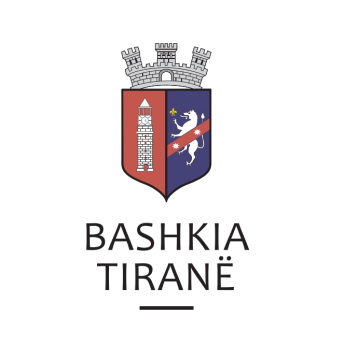 R  E  P U  B  L  I  K  A    E   S  H  Q  I  P  Ë  R  I  S  Ë
KËSHILLI BASHKIAKV E N D I MNr.120, datë 28.09.2021“PËRVENDOSJEN E NJË STATUJE NË NDER TË MBRETËRESHËS GERALDINË, NË TROTUARIN E RRUGËS “FORTUZI””Në mbështetje të nenit 8, pika 2, nenit 9, pika 1, nenit 54, nenit 55, pikat 2 dhe 6, të ligjit nr. 139/2015, “Për vetëqeverisjen vendore”, të ndryshuar, vendimit nr. 143, datë 18.1.2012 të Këshillit të Ministrave “Për miratimin e listës paraprake (pjesa e parë + pjesa e dytë) të pronave të paluajtshme publike, shtetërore që transferohen në pronësi ose në përdorim të Bashkisë Tiranë, të Qarkut të Tiranës”, si dhe në vijim të memos nr. 13629/5 prot., datë 22.09.2021, të Drejtorisë së Përgjithshme të Promovimit të Qytetit, me propozim të Kryetarit të Bashkisë, Këshilli Bashkiak,V E N D O S I:Të miratojë vendosjen e një statuje në nder të Mbretëreshës Geraldinë, në trotuarin e rrugës “Fortuzi”.Vendosja e statujës shoqërohet me të gjithë dokumentacionin urbanistik të kërkuar, bashkëlidhur dhe pjesë përbërëse të këtij vendimi.Ngarkohen Drejtoria e Përgjithshme e Promovimit të Qytetit dhe Drejtoria e Përgjithshme e Planifikimit dhe Zhvillimit të Territorit për zbatimin e këtij vendimi.Ky vendim hyn në fuqi sipas përcaktimeve të pikës 6 të nenit 55 të ligjit nr.139/2015 “Për vetëqeverisjen vendore”, të ndryshuar.K R Y E T A RROMINA KUKO